OBJECTIFS : THEME 4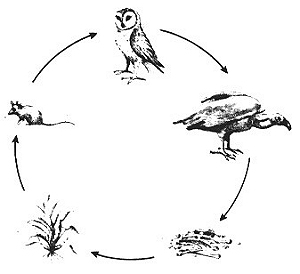 SAVOIR-FAIRETravailler en groupe pour résoudre une énigme : regrouper les idées, utiliser des moyens de communication,….Construire des chaînes alimentaires et des réseaux trophiques.Exercices sur les chaînes alimentaires et les réseaux trophiques (en respectant les conventions !).Formuler des questions à partir de l’observation.Rechercher et identifier des indices.Agencer les indices en vue de formuler une piste de recherche.Différencier des faits établis de réactions affectives et de jugements de valeur.Recueillir des informations par des observations.Repérer et noter une information issue d’un croquis, d’un schéma….Repérer et noter une information issue d’un écrit scientifique.Elaborer un concept, une loi….Valider les résultats d’une recherche.Réinvestir les connaissances acquises dans d’autres situations = exercices de compétence.Rechercher des informations.SAVOIRSEnigme : pourquoi le nombre d’espèce d’un milieu rural varie-t-il au cours des années ?Etude générale d’un animal : la chouette effraie.Première approche de la chaîne alimentaire :  = « est mangé par ».Les proies et les prédateurs (définition).Le régime alimentaire : herbivore, carnivore, omnivore, détritivore.Adaptabilité des animaux pour leur régime alimentaire : saison,… .Définitions : chaîne alimentaire, réseau trophique (ou alimentaire), maillon.Conventions à respecter pour représenter un réseau trophique.Les besoins des végétaux.La source de matière : les aliments.Le cycle de la matière.Rôles des décomposeurs (détritivore + transformateur).Passage de la matière à l’énergie.Origine de l’énergie.Rôle des aliments ingérés.Le flux d’énergie.Les niveaux alimentaires (selon l’origine de l’énergie utilisée).Défense des proies et techniques de chasse des prédateurs